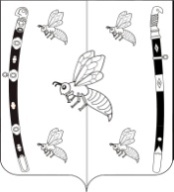 АДМИНИСТРАЦИЯ  БЖЕДУХОВСКОГО  СЕЛЬСКОГО  ПОСЕЛЕНИЯ  БЕЛОРЕЧЕНСКОГО  РАЙОНА  Р А С П О Р Я Ж Е Н И Еот 27.12.2018г.                                                                                                                   № 69-рст-ца Бжедуховская«Об утверждении плана-графика закупок товаров (работ, услуг) для обеспечения  нужд администрации Бжедуховского сельского поселения Белореченского района  на 2019 финансовый год и плановый период 2020 и 2021 годы»             В соответствии с ч. 10 ст. 21 ФЗ от 05.04.2013г. 44-ФЗ «О контрактной системе в сфере закупок товаров, работ, услуг для обеспечения государственных и муниципальных нужд», постановлением правительства РФ от 05.06.2015 года №554 «О требованиях к формированию, утверждению и ведению плана-графика закупок товаров, работ, услуг для обеспечения нужд субъекта Российской Федерации и муниципальных нужд, а также требованиях к форме плана-графика закупок товаров, работ, услуг », руководствуясь статьёй 32 Устава Бжедуховского сельского поселения Белореченского района:             1. Утвердить план-график закупок товаров (работ, услуг) для обеспечения нужд администрации Бжедуховского сельского поселения Белореченского района на 2019 финансовый год и плановый период 2020 и 2021 года (приложение).             2. Разместить план –график закупок товаров (работ, услуг) для обеспечения нужд администрации Бжедуховского сельского поселения Белореченского района на 2019 финансовый год и плановый период 2020 и 2021 года на официальном сайте http:// www.zakupki.gov.ru.             3. Разместить настоящее распоряжение на официальном сайте администрации Бжедуховского сельского поселения Белореченского района в сети «Интернет»    http://bgeduhovskaya.ru         4. Контроль за выполнением настоящего распоряжения оставляю за собой.             5. Распоряжение вступает в силу со дня его опубликования.Глава Бжедуховского сельского поселения    Белореченского района                                                                    В.А.Схапцежук